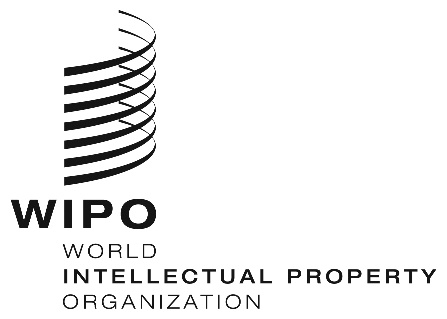 Information Notice No. 6/2020LISBON AGREEMENT FOR THE PROTECTION OF APPELLATIONS OF ORIGIN AND THEIR INTERNATIONAL REGISTRATIONANDGENEVA ACT OF THE LISBON AGREEMENT ON APPELLATIONS OF ORIGIN AND GEOGRAPHICAL INDICATIONSPublication of a single set of forms common to international registrations effected under the Lisbon Agreement for the Protection of Appellations of Origin and their International Registration of October 31, 1958 (revised at Stockholm in 1967, and amended in 1979), and the Geneva Act of the Lisbon Agreement  on Appellations of Origin and Geographical Indications of May 20, 2015	Following the entry into force of the Geneva Act of the Lisbon Agreement on Appellations of Origin and Geographical Indications and the adoption of Common Regulations under the Lisbon Agreement and the Geneva Act of the Lisbon Agreement on February 26, 2020, a new set of forms related to the procedures under both the Lisbon Agreement and the Geneva Act of the Lisbon Agreement has been prepared by the International Bureau. 2. 	The new forms referred to above shall replace the previous forms which are hereby discontinued as they only concerned the procedures under the Lisbon Agreement, namely AO/1 (Application for International Registration), AO/4(a) (Declaration of Refusal of Protection), AO/5(a) (Withdrawal of a Declaration of Refusal of Protection), AO/8(a) (Notification of Invalidation) and AO/9(a) (Advice of Grant of a Period within which Use of an Appellation Must Be Discontinued).3.	The new forms are listed below:  Form 1	Application for International RegistrationForm 2	Declaration of Refusal of ProtectionForm 3	Withdrawal of a Declaration of Refusal of ProtectionForm 4	Statement of Grant of ProtectionForm 5	Grant of a Transitional Period to Third PartiesForm 6	Notification of InvalidationForm 7	Renunciation of ProtectionForm 8	Withdrawal of Renunciation of Protection4.	Contracting Parties to the Lisbon Agreement and the Geneva Act of the Lisbon Agreement are hereby invited to use the forms referred to above for all registrations effected under either international instrument.5.	The new forms can be found on the Lisbon System website at the following address:  https://www.wipo.int/lisbon/en/forms/.March 25, 2020